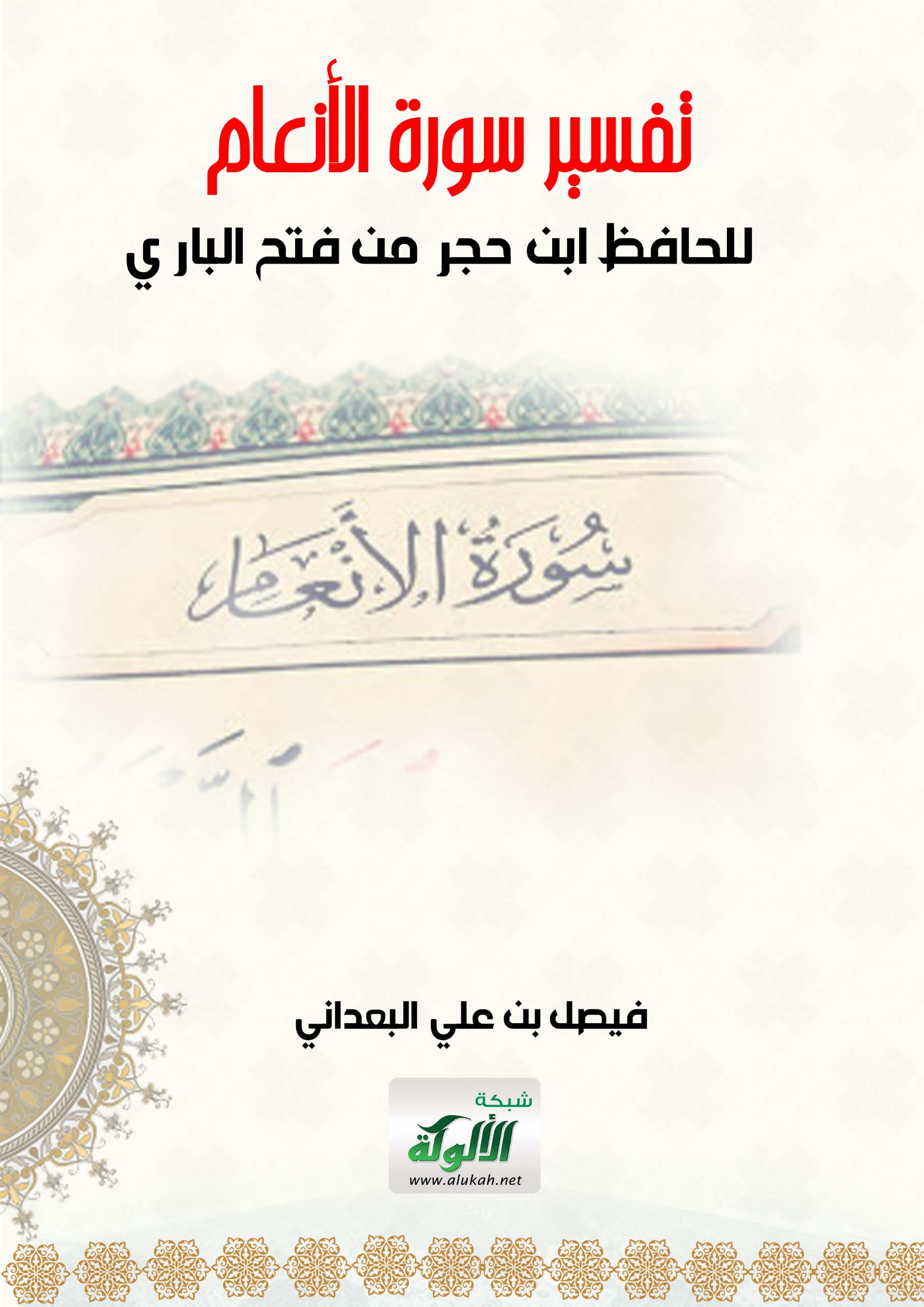 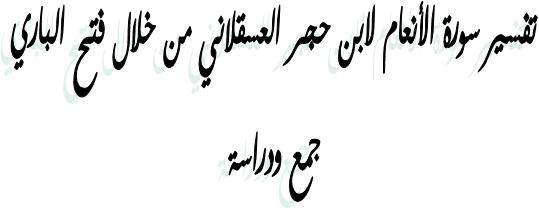 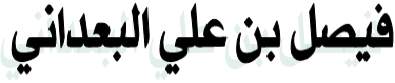 ســورة الأنعـام مكيتها:اتَّفقوا على أنَّ الأنعام مكيَّة؛ "الفتح" (9/551). الأنعام: 1﴿الْحَمْدُ لِلَّهِ الَّذِي خَلَقَ السَّمَوَاتِ وَالأَرْضَ وَجَعَلَ الظُّلُمَاتِ وَالنُّورَ ثُمَّ الَّذِينَ كَفَرُوا بِرَبِّهِمْ يَعْدِلُونَ﴾ [الأنعام: 1].قوله: ﴿يَعْدِلُونَ﴾: يجعلون له عدلاً، هو متَّفق عليه بين أهْل التفسير؛ "الفتح" (4/28). الأنعام: 2﴿هُوَ الَّذِي خَلَقَكُمْ مِنْ طِينٍ ثُمَّ قَضَى أَجَلاً وَأَجَلٌ مُسَمًّى عِنْدَهُ ثُمَّ أَنْتُمْ تَمْتَرُونَ﴾ [الأنعام: 2].وقد بيَّن أبو عبيدة بعضَ الوجوه التي يرِد بها لفظُ القضاء، وأغفل كثيرًا منها، واستوعبَها إسماعيل بن أحمد النيسابوري في كتاب "الوجوه والنظائر"، فقال: "... وأغفل أنَّه يرد بمعنى... وبمعنى الإتمام: ﴿ثُمَّ قَضَى أَجَلاً وَأَجَلٌ مُسَمًّى عِنْدَهُ﴾"؛ "الفتح" (8/241)، وانظر: "الهدي" (183).الأنعام: 6﴿أَلَمْ يَرَوْا كَمْ أَهْلَكْنَا مِنْ قَبْلِهِمْ مِنْ قَرْنٍ مَكَّنَّاهُمْ فِي الأَرْضِ مَا لَمْ نُمَكِّنْ لَكُمْ وَأَرْسَلْنَا السَّمَاءَ عَلَيْهِمْ مِدْرَارًا وَجَعَلْنَا الأَنْهَارَ تَجْرِي مِنْ تَحْتِهِمْ فَأَهْلَكْنَاهُمْ بِذُنُوبِهِمْ وَأَنشَأْنَا مِنْ بَعْدِهِمْ قَرْنًا آخَرِينَ﴾ [الأنعام: 6].قوله: ﴿مِدْرَارًا﴾: يتبع بعضه بعضًا؛ "الهدي" (122).الأنعام: 10﴿وَلَقَدِ اسْتُهْزِئَ بِرُسُلٍ مِنْ قَبْلِكَ فَحَاقَ بِالَّذِينَ سَخِرُوا مِنْهُمْ مَا كَانُوا بِهِ يَسْتَهْزِئُون﴾ [الأنعام: 10].قوله: ﴿فَحَاق﴾؛ أي: نزل؛ "الهدي" (115). الأنعام: 14﴿قُلْ أَغَيْرَ اللَّهِ أَتَّخِذُ وَلِيًّا فَاطِرِ السَّمَوَاتِ وَالأَرْضِ وَهُوَ يُطْعِمُ وَلا يُطْعَمُ قُلْ إِنِّي أُمِرْتُ أَنْ أَكُونَ أَوَّلَ مَنْ أَسْلَمَ وَلا تَكُونَنَّ مِنَ الْمُشْرِكِينَ﴾ [الأنعام: 14].... ويلزم عليه الفصل بين الموصوف وصفته، وقد سمع كثيرًا، وفي القرآن: ﴿قُلْ أَغَيْرَ اللَّهِ أَتَّخِذُ وَلِيًّا فَاطِرِ السَّمَوَاتِ﴾، فإنَّ فاطر صفة الله اتفاقًا؛ "الفتح" (8/97).الأنعام: 23﴿ثُمَّ لَمْ تَكُنْ فِتْنَتُهُمْ إِلَّا أَنْ قَالُوا وَاللَّهِ رَبِّنَا مَا كُنَّا مُشْرِكِينَ﴾ [الأنعام: 23].وبمعنى الاعتذار: ﴿ثُمَّ لَمْ تَكُنْ فِتْنَتُهُمْ﴾؛ "الهدي" (174).الأنعام: 25﴿وَمِنْهُمْ مَنْ يَسْتَمِعُ إِلَيْكَ وَجَعَلْنَا عَلَى قُلُوبِهِمْ أَكِنَّةً أَنْ يَفْقَهُوهُ وَفِي آذَانِهِمْ وَقْرًا وَإِنْ يَرَوْا كُلَّ آيَةٍ لا يُؤْمِنُوا بِهَا حَتَّى إِذَا جاؤوكَ يُجَادِلُونَكَ يَقُولُ الَّذِينَ كَفَرُوا إِنْ هَذَا إِلَّا أَسَاطِيرُ َالأَوَّلِينَ﴾ [الأنعام: 25].... وقرأ الجمهور بفتْح الواو، وقرأ طلحة بن مصرف بكسرها... والمعنى على قراءة الكسر: أنَّ في آذانهم شيئًا يسدُّها عن استماع القول ثقيلاً، كوقر البعير؛ "الفتح" (8/138).قوله: ﴿أَسَاطِيرُ﴾ واحدتها أسطورة وإسطارة، وهي: الترهات؛ "الهدي" (83)، وانظر: "الهدي" (138). الأنعام: 38﴿وَمَا مِنْ دَابَّةٍ فِي الأَرْضِ وَلا طَائِرٍ يَطِيرُ بِجَنَاحَيْهِ إِلَّا أُمَمٌ أَمْثَالُكُمْ مَا فَرَّطْنَا فِي الْكِتَابِ مِنْ شَيْءٍ ثُمَّ إِلَى رَبِّهِمْ يُحْشَرُونَ﴾ [الأنعام: 38].وقد أخرج بعضهم منها الطير، لقوله - تعالى -: ﴿وَمَا مِنْ دَابَّةٍ فِي الأَرْضِ وَلا طَائِرٍ يَطِيرُ بِجَنَاحَيْهِ﴾ الآية، وهذا الحديث يردُّ عليه، فإنه ذكر في الدواب الخمس الغُراب والحِدَأة، ويدلُّ على دخول الطير أيضًا قوله - تعالى -: ﴿وَمَا مِنْ دَابَّةٍ فِي الأَرْضِ إِلَّا عَلَى اللَّهِ رِزْقُهَا﴾ [هود: 6]، وقوله - تعالى -: ﴿وَكَأَيِّن مِنْ دَابَّةٍ لا تَحْمِلُ رِزْقَهَا...﴾ [العنكبوت: 60] الآية؛ "الفتح" (4/45).الأنعام: 40 ﴿قُلْ أَرَأَيْتَكُمْ إِنْ أَتَاكُمْ عَذَابُ اللَّهِ أَوْ أَتَتْكُمُ السَّاعَةُ أَغَيْرَ اللَّهِ تَدْعُونَ إِنْ كُنتُمْ صَادِقِينَ﴾ [الأنعام: 40].وقوله: ﴿أَرَأَيْتَكُمْ﴾؛ أي: أعلموني؛ "الهدي" (81).وتَرِد أرأيتكم للاستخبار، كما في قوله - تعالى -: ﴿قُلْ أَرَأَيْتَكُمْ إِنْ أَتَاكُمْ عَذَابُ اللَّهِ﴾ [الأنعام: 40] الآية؛ "الفتح" (1/256).الأنعام: 45﴿فَقُطِعَ دَابِرُ الْقَوْمِ الَّذِينَ ظَلَمُوا وَالْحَمْدُ لِلَّهِ رَبِّ الْعَالَمِينَ﴾ [الأنعام: 45]. قوله: ﴿دَابِرُ﴾؛ أي: آخر؛ "الهدي" (121).الأنعام: 59﴿وَعِنْدَهُ مَفَاتِحُ الْغَيْبِ لا يَعْلَمُهَا إِلَّا هُوَ وَيَعْلَمُ مَا فِي الْبَرِّ وَالْبَحْرِ وَمَا تَسْقُطُ مِنْ وَرَقَةٍ إِلَّا يَعْلَمُهَا وَلا حَبَّةٍ فِي ظُلُمَاتِ الأَرْضِ وَلا رَطْبٍ وَلا يَابِسٍ إِلَّا فِي كِتَابٍ مُبِينٍ﴾ [الأنعام: 59].قوله: ﴿وَعِنْدَهُ مَفَاتِحُ الْغَيْبِ لا يَعْلَمُهَا إِلَّا هُوَ﴾  جمع مِفْتح - بكسر الميم -: الآلة التي يُفتح بها، مثل: منجل ومناجل، وهي لغة قليلة في الآلة، والمشهور مِفْتاح - بإثبات الألف - وجَمْعُه: مفاتيح، بإثبات الياء، وقد قرئ بها في الشواذ، قرأ ابن السميع: ﴿وَعِنْدَهُ مَفَاتِيحُ الْغَيْبِ﴾، وقيل: بل هو جمع مَفْتح - بفتح الميم -، وهو المكان، ويؤيِّده تفسير السُّدي فيما رواه الطبري قال: مفاتح الغيب: خزائن الغَيْب، وجوَّز الواحدي أنه جمع مَفتح - بفتح الميم - على أنَّه مصدر بمعنى الفَتْح، أي: وعنده فتوح الغيب؛ أي: يفتح الغيب على مَن يشاء مِن عباده، ولا يخفَى بُعْدُ هذا التأويل؛ للحديث المذكور في الباب، وأنَّ مفاتح الغيب لا يعلمها أحدٌ إلاَّ الله - سبحانه وتعالى. وروى الطبري مِن طريق ابن مسعود قال: "أُعطِي نبيكم  عِلمُ كلِّ شيء إلاَّ مفاتيح الغيب" ؛ "الفتح" (8/141). الأنعام: 65﴿قُلْ هُوَ الْقَادِرُ عَلَى أَنْ يَبْعَثَ عَلَيْكُمْ عَذَابًا مِنْ فَوْقِكُمْ أَوْ مِنْ تَحْتِ أَرْجُلِكُمْ أَوْ يَلْبِسَكُمْ شِيَعًا وَيُذِيقَ بَعْضَكُمْ بَأْسَ بَعْضٍ انظُرْ كَيْفَ نُصَرِّفُ الآيَاتِ لَعَلَّهُمْ يَفْقَهُونَ﴾ [الأنعام: 65].وقد روى ابن مَرْدوَيه من حديث ابن عباس ما يفسّر به حديث جابر، ولفظُه: عن النبي  قال: ((دعوتُ الله أن يرفع عن أمَّتي أربعًا، فرَفَع عنهم ثِنتين، وأبَى أن يرفع عنهم ثنتين: دعوتُ الله أن يرفع عنهم الرَّجْم من السماء، والخَسْف من الأرض، وألاَّ يلبسهم شيعًا، ولا يذيق بعضَهم بأسَ بعض، فرفع الله عنهم الخَسْف والرَّجْم، وأبى أن يرفع عنهم الأُخريَين))، فيستفاد من هذه الرِّواية المراد بقوله: ﴿مِنْ فَوْقِكُمْ أَوْ مِنْ تَحْتِ أَرْجُلِكُمْ﴾.ويستأنس له أيضًا بقوله - تعالى -: ﴿أَفَأَمِنتُمْ أَنْ يَخْسِفَ بِكُمْ جَانِبَ الْبَرِّ أَوْ يُرْسِلَ عَلَيْكُمْ حَاصِبًا﴾ [الإسراء: 68]، ووَقَع أصرْح من ذلك عند ابن مرْدويه من حديث أُبيِّ بن كعب، قال في قوله - تعالى -: ﴿عَذَابًا مِنْ فَوْقِكُمْ﴾ قال: الرجم، ﴿أَوْ مِنْ تَحْتِ أَرْجُلِكُمْ﴾ قال: الخسف.وروى ابنُ أَبِي حاتم من طريق السُّدِّي عن شيوخه أيضًا: أنَّ المراد بالعذاب من فوق: الرَّجْم، ومن تحت: الخَسْف. وأخرج من طريق ابن عبَّاس: أنَّ المراد بالفوق: أئمَّة السوء، وبالتحت: خدم السوء. وقيل: المراد بالفوق: حَبْس المطر، وبالتحت: مَنْع الثمرات، والأول هو المعتمَد؛ "الفتح" (8/142).﴿أَوْ يَلْبِسَكُمْ شِيَعًا﴾؛ أي: فِرَقًا؛ "الهدي" (149). الأنعام: 70﴿وَذَرِ الَّذِينَ اتَّخَذُوا دِينَهُمْ لَعِبًا وَلَهْوًا وَغَرَّتْهُمُ الْحَيَاةُ الدُّنْيَا وَذَكِّرْ بِهِ أَنْ تُبْسَلَ نَفْسٌ بِمَا كَسَبَتْ لَيْسَ لَهَا مِنْ دُونِ اللَّهِ وَلِيٌّ وَلا شَفِيعٌ وَإِنْ تَعْدِلْ كُلَّ عَدْلٍ لا يُؤْخَذْ مِنْهَا أُوْلَئِكَ الَّذِينَ أُبْسِلُوا بِمَا كَسَبُوا لَهُمْ شَرَابٌ مِنْ حَمِيمٍ وَعَذَابٌ أَلِيمٌ بِمَا كَانُوا يَكْفُرُونَ﴾ [الأنعام: 70].و﴿حَمِيمٍ﴾: الماء الحار، وأصلُه: المطر الذي يجيء في الحرّ؛ "الهدي" (114). الأنعام: 71﴿قُلْ أَنَدْعُوا مِنْ دُونِ اللَّهِ مَا لا يَنفَعُنَا وَلا يَضُرُّنَا وَنُرَدُّ عَلَى أَعْقَابِنَا بَعْدَ إِذْ هَدَانَا اللَّهُ كَالَّذِي اسْتَهْوَتْهُ الشَّيَاطِينُ فِي الأَرْضِ حَيْرَانَ لَهُ أَصْحَابٌ يَدْعُونَهُ إِلَى الْهُدَى ائْتِنَا قُلْ إِنَّ هُدَى اللَّهِ هُوَ الْهُدَى وَأُمِرْنَا لِنُسْلِمَ لِرَبِّ الْعَالَمِينَ﴾ [الأنعام: 71].وقوله: ﴿اسْتَهْوَتْهُ﴾؛ أي: أضلته؛ "الهدي" (213).الأنعام: 75﴿وَكَذَلِكَ نُرِي إِبْرَاهِيمَ مَلَكُوتَ السَّمَوَاتِ وَالأَرْضِ وَلِيَكُونَ مِنَ الْمُوقِنِينَ﴾ [الأنعام: 75].فسّر معنى ﴿مَلَكُوتَ﴾ بُملْك، وأشار إلى أنَّ وَزْنه: رهبوت ورحموت، ويوضِّحه كلامُ أبي عبيدة، فإنه قال في قوله: ﴿وَكَذَلِكَ نُرِي إِبْرَاهِيمَ مَلَكُوتَ السَّمَوَاتِ وَالأَرْضِ﴾ [الأنعام: 75]؛ أي: مُلْك السماوات، خَرَج مخرج قوله في المثل: رهبوت خيرٌ من رحموت، أي: رهبة خيرٌ من رحمة؛ انتهى، وقرأ الجمهور ﴿مَلَكُوتَ﴾ بفتح اللام، وقرأ أبو السماك بسكونها، وروى عبد بن حُمَيد والطبري عن عكرمة، قال: ﴿مَلَكُوتَ السَّمَوَاتِ وَالأَرْضِ﴾: مُلْك السموات والأرض، وهي بالنبطية: (ملْكوثًا)؛ أي: بسكون اللام، والمثلثة وزيادة ألف، وعلى هذا فيحتمل أن تكون الكلمة مُعرَّبة، والأولى ما تَقدَّم، وأنها مشتقة مِن ملك، كما ورد مثلُه في رهبوت وجبروت؛ "الفتح" (8/140). الأنعام: 76﴿فَلَمَّا جَنَّ عَلَيْهِ اللَّيْلُ رَأَى كَوْكَبًا قَالَ هَذَا رَبِّي فَلَمَّا أَفَلَ قَالَ لا أُحِبُّ الآفِلِينَ﴾ [الأنعام: 76].وتفسير قوله: ﴿فَلَمَّا جَنَّ عَلَيْهِ اللَّيْلُ﴾؛ أي: أظلم؛ "الفتح" (6/344)، وانظر: (الهدي: 105).وكأنه لم يَعُد، مع أنَّه أدخل من ذكْر سارة لما نُقِل أنَّه قاله في حال الطفولية، فلم يعدها؛ لأنَّ حال الطفولية ليستْ بحال تكليف، وهذه طريقة ابن إسحاق، وقيل: إنما قال ذلك بعد البلوغ، لكنَّه قاله على طريق الاستفهام الذي يُقصَد به التوبيخ، وقيل: قاله على طريق الاحتجاج على قومِه تنبيهًا على أنَّ الذي يتغيَّر لا يصلح للربوبية، وهذا قول الأكثر: أنَّه قاله توبيخًا لقومه، أو تهكمًا بهم، وهو المعتمَد، ولهذا لم يُعَدَّ ذلك في الكذبات ؛ "الفتح" (6/450 – 451). الأنعام: 81 - 82﴿وَكَيْفَ أَخَافُ مَا أَشْرَكْتُمْ وَلا تَخَافُونَ أَنَّكُمْ أَشْرَكْتُمْ بِاللَّهِ مَا لَمْ يُنَزِّلْ بِهِ عَلَيْكُمْ سُلْطَانًا فَأَيُّ الْفَرِيقَيْنِ أَحَقُّ بِالأَمْنِ إِنْ كُنتُمْ تَعْلَمُونَ * الَّذِينَ آمَنُوا وَلَمْ يَلْبِسُوا إِيمَانَهُمْ بِظُلْمٍ أُوْلَئِكَ لَهُمُ الأَمْنُ وَهُمْ مُهْتَدُونَ﴾ [الأنعام: 81 - 82].وخفي عليه أنَّه حكاية عن قول إبراهيم - عليه السلام - لأنه – سبحانه - لَمَّا فرغ من حكاية قول إبراهيم في الكوْكب والقمر والشمس ذَكَر محاجة قومه له، ثم حكى أنه قال لهم: ﴿وَكَيْفَ أَخَافُ مَا أَشْرَكْتُمْ وَلا تَخَافُونَ أَنَّكُمْ أَشْرَكْتُمْ بِاللَّهِ مَا لَمْ يُنَزِّلْ بِهِ عَلَيْكُمْ سُلْطَانًا فَأَيُّ الْفَرِيقَيْنِ أَحَقُّ بِالأَمْنِ﴾ فهذا كله عن إبراهيم، وقوله: ﴿إِنْ كُنتُمْ تَعْلَمُونَ﴾ خطاب لقومه، ثم قال: ﴿الَّذِينَ آمَنُوا﴾ إلخ؛ يعني: أنَّ الذين هم أحقُّ بالأمن هم الذين آمنوا، وقال بعدَ ذلك: ﴿وَتِلْكَ حُجَّتُنَا آتَيْنَاهَا إِبْرَاهِيمَ عَلَى قَوْمِهِ﴾ [الأنعام: 83] ؛ "الفتح" (6/454).... الصحابة فهَمِوا من قوله: ﴿بُظُلْمٍ﴾ عمومَ أنواع المعاصي، ولم يُنكِر عليهم النبي  ذلك، وإنما بيَّن لهم أنَّ المراد أعظمُ أنواع الظلم، وهو الشِّرْك؛ "الفتح" (1/109).قال الخطابي: كان الشِّرْك عند الصحابة أكبرَ من أن يُلقَّب بالظلم، فحملوا الظلم في الآية على ما عداه - يعني: من المعاصي - فسألوا عن ذلك، فنزَلتْ هذه الآية؛ كذا قال، وفيه نظر، والذي يظهر لي: أنَّهم حملوا الظلم على عمومه، الشِّرْك فما دونه، وهو الذي يقتضيه صنيعُ المؤلِّف، وإنما حملوه على العموم؛ لأن قوله: ﴿بِظُلْمٍ﴾ نكرة في سِياق النفي، لكن عمومها هنا بحسب الظاهر، قال المحقِّقون: إن دخل على النكرة في سِياق النفي ما يؤكِّد العموم ويقويه نحو: (مِن) في قوله: ما جاءني من رجل، أفاد تنصيصَ العموم، وإلا فالعموم مستفادٌ بحسب الظاهر، كما فَهِمه الصحابة من هذه الآية، وبيَّن لهم النبي  أنَّ ظاهرها غيرُ مراد، بل هو من العام الذي أُريد به الخاص، فالمراد بالظُّلْم أعلى أنواعه وهو الشِّرْك. فإن قيل: مَن أين يلزم أنَّ من لبس الإيمان بظُلم لا يكون آمنًا ولا مهتديًا، حتى شقَّ عليهم، والسياق إنما يقتضي أن َّمن لم يوجدْ منه الظلم فهو آمِن ومهتدٍ، فما الذي دلَّ على نفي ذلك عمَّن وجد منه الظلم؟ فالجواب: أنَّ ذلك مستفاد من المفهوم، وهو مفهوم الصِّفة، أو مستفاد من الاختصاص المستفاد من تقديم ﴿لَهُمُ﴾ على ﴿الأَمْنِ﴾؛ أي: لهم الأمن لا لغيرِهم، كذا قال الزمخشري في قوله - تعالى -: ﴿إِيَّاكَ نَعْبُدُ﴾ [الفاتحة: 5]، وقال في قوله - تعالى -: ﴿كَلَّا إِنَّهَا كَلِمَةٌ هُوَ قَائِلُهَا﴾ [المؤمنون: 100] تقديم ﴿هُو﴾ على ﴿قَائِلُهَا﴾ يُفيد الاختصاص؛ أي: هو قائلها لا غيره. فإن قيل: لا يلزم من قوله: ﴿إِنَّ الشِّرْكَ لَظُلْمٌ عَظِيمٌ﴾ [لقمان: 13] أنَّ غير الشرك لا يكون ظلمًا، فالجواب أنَّ التنوين في قوله: ﴿لَظُلْمٌ﴾ للتعظيم، وقد بيَّن ذلك استدلالُ الشارع بالآية الثانية، فالتقدير: لم يلبسوا إيمانَهم بظلم عظيم، أي: بشرك، إذ لا ظُلمَ أعظم منه.... قوله: ﴿وَلَمْ يَلْبِسُوا﴾؛ أي: لم يخلطوا، تقول: لَبَسْتُ الأمر بالتخفيف أَلْبِسه بالفتح في الماضي، والكسر في المستقبل؛ أي: خلطته، وتقول: لَبِسْتُ الثوب أَلْبَسُه بالكسر في الماضي، والفتح في المستقبل، وقال محمَّد بن إسماعيل التيمي في شرحه: خلط الإيمان بالشرك لا يُتصوَّر، فالمراد: أنهم لم تحصل لهم الصفتان، كُفْر متأخِّر عن إيمان متقدِّم؛ أي: لم يرتدوا، ويحتمل أن يُراد أنهم لم يجمعوا بينهما ظاهرًا وباطنًا؛ أي: لم ينافقوا، وهذا أوجه... وأنَّ من لم يشرك بالله شيئًا، فله الأمن وهو مهتد. فإن قيل: فالعاصي قد يُعذَّب، فما هو الأمنُ والاهتداء الذي حصل له؟ فالجواب: أنه آمِن من التخليد في النار، مهتدٍ إلى طريق الجنة، والله أعلم؛ "الفتح" (1/110- 111). الأنعام: 84 - 85﴿وَوَهَبْنَا لَهُ إِسْحَاقَ وَيَعْقُوبَ كُلًّا هَدَيْنَا وَنُوحًا هَدَيْنَا مِنْ قَبْلُ وَمِنْ ذُرِّيَّتِهِ دَاوُدَ وَسُلَيْمَانَ وَأَيُّوبَ وَيُوسُفَ وَمُوسَى وَهَارُونَ وَكَذَلِكَ نَجْزِي الْمُحْسِنِينَ * وَزَكَرِيَّا وَيَحْيَى وَعِيسَى وَإِلْيَاسَ كُلٌّ مِنَ الصَّالِحِينَ﴾ [الأنعام: 85].ونقل بعضُهم الإجماع على أنَّه جدُّ لنوح، وفيه نظر؛ لأنَّه إن ثبت ما قال ابن عبَّاس: أنَّ إلياس هو إدريس لَزِم أن يكون إدريس من ذرية نوح، لا أنَّ نوحًا من ذريته؛ لقوله - تعالى -: في الأنعام: ﴿وَنُوحًا هَدَيْنَا مِنْ قَبْلُ وَمِنْ ذُرِّيَّتِهِ دَاوُدَ وَسُلَيْمَانَ﴾[الأنعام: 84]..  إلى أن قال: ﴿وَعِيسَى وَإِلْيَاسَ﴾ [الأنعام: 85]، فدلَّ على أنَّ إلياس من ذُريَّة نوح، سواء قلنا: إنَّ الضمير في قوله: ﴿وَمِنْ ذُرِّيَّتِهِ﴾ لنوح، أو لإبراهيم()؛ لأنَّ إبراهيم من ذرية نوح، فمَن كان مِن ذريَّة إبراهيم فهو مِن ذريَّة نوح لا محالة. وذكر ابنُ اسحاقَ في المبتدأ: أنَّ إلياس هو ابن نسي بن فنحاص بن العيزار بن هارون أخي موسى بن عمران، فالله أعلم؛ "الفتح" (6/432). الأنعام: 90﴿أُوْلَئِكَ الَّذِينَ هَدَى اللَّهُ فَبِهُدَاهُمُ اقْتَدِهِ قُلْ لاَ أَسْأَلُكُمْ عَلَيْهِ أَجْرًا إِنْ هُوَ إِلَّا ذِكْرَى لِلْعَالَمِينَ﴾ [الأنعام: 90].والهُدى: - بضم الهاء والقصر -: الإرشاد والإسعاد، ومنه: ﴿أُوْلَئِكَ الَّذِينَ هَدَى اللَّهُ﴾؛ "الهدي" (212).وخضوع الكبير لِمَن يتعلَّم منه، ووجه الدلالة منه قوله - تعالى – لنبيه - عليه الصلاة والسلام -: ﴿أُوْلَئِكَ الَّذِينَ هَدَى اللَّهُ فَبِهُدَاهُمُ اقْتَدِهِ﴾، وموسى - عليه السلام - منهم، فتدخُل أمَّة النبيِّ  تحتَ هذا الأمر، إلاَّ فيما ثبت نسخُه؛ "الفتح" (1/210)....بعدَ تقرير أنَّ شرع مَن قَبْلنا شرْع لنا، ولا سيَّما إذا ورد في شرْعِنا مدحُه وتحسينه، مع عموم قوله – تعالى -: ﴿فَبِهُدَاهُمُ اقْتَدِهِ﴾؛ "الفتح" (4/358). الأنعام: 93﴿وَمَنْ أَظْلَمُ مِمَّنِ افْتَرَى عَلَى اللَّهِ كَذِبًا أَوْ قَالَ أُوحِيَ إِلَيَّ وَلَمْ يُوحَ إِلَيْهِ شَيْءٌ وَمَنْ قَالَ سَأُنزِلُ مِثْلَ مَا أَنزَلَ اللَّهُ وَلَوْ تَرَى إِذِ الظَّالِمُونَ فِي غَمَرَاتِ الْمَوْتِ وَالْمَلائِكَةُ بَاسِطُوا أَيْدِيهِمْ أَخْرِجُوا أَنفُسَكُمُ الْيَوْمَ تُجْزَوْنَ عَذَابَ الْهُونِ بِمَا كُنتُمْ تَقُولُونَ عَلَى اللَّهِ غَيْرَ الْحَقِّ وَكُنتُمْ عَنْ آيَاتِهِ تَسْتَكْبِرُونَ﴾ [الأنعام: 93].قوله: ﴿غَمَرَاتِ الْمَوْتِ﴾؛ أي: شدائده؛ "الهدي" (172).فأمَّا الآية التي في الأنعام، فرَوى الطبرانيُّ وابن أبي حاتم من طريق عليِّ بن أبي طلحةََ عن ابن عبَّاس في قوله - تعالى -: ﴿وَلَوْ تَرَى إِذِ الظَّالِمُونَ فِي غَمَرَاتِ الْمَوْتِ وَالْمَلائِكَةُ بَاسِطُوا أَيْدِيهِمْ﴾ قال: هذا عندَ الموت، والبسط: الضرب، يَضرِبون وجوهَهم وأدبارهم؛ انتهى، ويشهد له قولُه - تعالى - في سورة القتال: ﴿فَكَيْفَ إِذَا تَوَفَّتْهُمُ الْمَلائِكَةُ يَضْرِبُونَ وُجُوهَهُمْ وَأَدْبَارَهُمْ﴾ [محمد: 27]؛ "الفتح" (3/275).واحتجَّ بالآية الأولى على أنَّ النَّفْس والرُّوح شيء واحد؛ لقوله - تعالى -: ﴿أَخْرِجُوا أَنفُسَكُمُ﴾، والمراد الأرواح ؛ "الفتح" (3/276).قوله: ﴿عَذَابَ الْهُونِ﴾؛ أي: الهوان؛ "الهدي" (213). الأنعام: 99﴿وَهُوَ الَّذِي أَنزَلَ مِنَ السَّمَاءِ مَاءً فَأَخْرَجْنَا بِهِ نَبَاتَ كُلِّ شَيْءٍ فَأَخْرَجْنَا مِنْهُ خَضِرًا نُخْرِجُ مِنْهُ حَبًّا مُتَرَاكِبًا وَمِنَ النَّخْلِ مِنْ طَلْعِهَا قِنْوَانٌ دَانِيَةٌ وَجَنَّاتٍ مِنْ أَعْنَابٍ وَالزَّيْتُونَ وَالرُّمَّانَ مُشْتَبِهًا وَغَيْرَ مُتَشَابِهٍ انظُرُوا إِلَى ثَمَرِهِ إِذَا أَثْمَرَ وَيَنْعِهِ إِنَّ فِي ذَلِكُمْ لَآيَاتٍ لِقَوْمٍ يُؤْمِنُونَ﴾ [الأنعام: 99].قرأ الجمهور: ﴿قِنْوَانٌ﴾ بكسر القاف، وقرأ الأعمش والأعرج- وهي رواية عن أبي عمرو- بضمِّها، وهي لُغة قيس، وعن أبي عمرو رواية أيضًا: بفتح القاف، وخرَّجها ابن جِنِّي على أنها اسمُ جمع لـ"قنو" لا جمع، وفي الشواذ قراءة أخرى؛ "الفتح" (8/139).قوله: ﴿دَانِيَةٌ﴾؛  أي: قريبة؛ "الهدي" (123). الأنعام: 101﴿بَدِيعُ السَّمَوَاتِ وَالأَرْضِ أَنَّى يَكُونُ لَهُ وَلَدٌ وَلَمْ تَكُنْ لَهُ صَاحِبَةٌ وَخَلَقَ كُلَّ شَيْءٍ وَهُوَ بِكُلِّ شَيْءٍ عَلِيمٌ﴾ [الأنعام: 101].ولَمَّا كان الرَّبُّ - سبحانه - واجبَ الوجود لذاته، قديمًا موجودًا قبل وجود الأشياء، وكان كلُّ مولود مُحْدَثًا انتفتْ عنه الوالدية، ولَمَّا كان لا يشبهه أحدٌ من خَلْقه ولا يجانسه حتى يكونَ له من جنسه صاحبةٌ فتتوالد، انتفتْ عنه الولدية، ومِن هذا قوله - تعالى -: ﴿أَنَّى يَكُونُ لَهُ وَلَدٌ وَلَمْ تَكُنْ لَهُ صَاحِبَةٌ﴾؛ "الفتح" (8/612). الأنعام: 103﴿لا تُدْرِكُهُ الأَبْصَارُ وَهُوَ يُدْرِكُ الأَبْصَارَ وَهُوَ اللَّطِيفُ الْخَبِيرُ﴾ [الأنعام: 103].واستدلَّ القرطبي في "المُفْهِم" بأنَّ الإدراك لا يُنافي الرؤيةَ بقوله - تعالى - حكايةً عن أصحاب موسى: ﴿فَلَمَّا تَرَاءَى الْجَمْعَانِ قَالَ أَصْحَابُ مُوسَى إِنَّا لَمُدْرَكُونَ * قَالَ كَلَّا﴾ [الشعراء: 61 - 62]، وهو استدلالٌ عجيب؛ لأنَّ متعلِّق الإدراك في آية الأنعام البصر، فلمَّا نُفِي كان ظاهره نفي الرؤية، بخلاف الإدراك الذي في قصَّة موسى، ولولا وجود الأخبار بثبوت الرؤية ما ساغ العدول عن الظاهر، ثم قال القرطبي: ﴿الأَبْصَارِ﴾ في الآية جمْع محلَّى بالألف واللام، فيقبل التخصيص، وقد ثبت دليلُ ذلك سمعًا في قوله - تعالى -: ﴿كَلَّا إِنَّهُمْ عَنْ رَبِّهِمْ يَوْمَئِذٍ لَمَحْجُوبُونَ﴾ [المطففين: 15] فيكون المراد الكفَّار بدليل قوله - تعالى - في الآية الأخرى: ﴿وُجُوهٌ يَوْمَئِذٍ نَاضِرَةٌ * إِلَى رَبِّهَا نَاظِرَةٌ﴾ [القيامة: 22 - 23]. قال: وإذا جازتْ في الآخرة جازتْ في الدنيا؛ لتساوي الوقعتَين بالنسبة إلى المرئي؛ انتهى، وهذا استدلال جيِّد؛ "الفتح" (8/473- 474). الأنعام: 110﴿وَنُقَلِّبُ أَفْئِدَتَهُمْ وَأَبْصَارَهُمْ كَمَا لَمْ يُؤْمِنُوا بِهِ أَوَّلَ مَرَّةٍ وَنَذَرُهُمْ فِي طُغْيَانِهِمْ يَعْمَهُونَ﴾ [الأنعام: 110].ومعنى: ﴿وَنُقَلِّبُ أَفْئِدَتَهُمْ﴾ نصرفها بما شئْنا كما تقدَّم تقريرُه، وقال المعتزلي معناه: نطبع عليها فلا يؤمنون، والطبع عندهم الترْك؛ فالمعنى على هذا: نتركهم وما اختاروا لأنفسهم، وليس هذا معنى التقليب في لغة العرب، ولأنَّ الله تمدَّح بالانفراد بذلك، ولا مشاركةَ له فيه؛ "الفتح" (13/389). ... ويستفاد منهما أنَّ أعراض القلوب من إرادة وغيرها تقع بخلق الله - تعالى ؛ "الفتح" (13/389).وفيه: أنَّ المرء إذا لاحتْ له فرصة في الطاعة، فحقُّه أن يبادر إليها، ولا يُسوِّف بها؛ لئلاَّ يُحرمَها، كما قال - تعالى -: ﴿اسْتَجِيبُوا لِلَّهِ وَلِلرَّسُولِ إِذَا دَعَاكُمْ لِمَا يُحْيِيكُمْ وَاعْلَمُوا أَنَّ اللَّهَ يَحُولُ بَيْنَ الْمَرْءِ وَقَلْبِهِ﴾ [الأنفال: 24]، ومثله قوله - تعالى -: ﴿وَنُقَلِّبُ أَفْئِدَتَهُمْ وَأَبْصَارَهُمْ كَمَا لَمْ يُؤْمِنُوا بِهِ أَوَّلَ مَرَّةٍ﴾ [الأنعام: 110]، ونسأل الله - تعالى - أن يُلهِمنا المبادرة إلى طاعته، وألاَّ يسلبنا ما خوَّلنا من نِعمته؛ "الفتح" (7/730). الأنعام: 111﴿وَلَوْ أَنَّنَا نَزَّلْنَا إِلَيْهِمُ الْمَلائِكَةَ وَكَلَّمَهُمُ الْمَوْتَى وَحَشَرْنَا عَلَيْهِمْ كُلَّ شَيْءٍ قُبُلاً مَا كَانُوا لِيُؤْمِنُوا إِلَّا أَنْ يَشَاءَ اللَّهُ وَلَكِنَّ أَكْثَرَهُمْ يَجْهَلُونَ﴾ [الأنعام: 111].قوله: ﴿قُبُلاً﴾، والمعنى أنَّه ضروب للعذاب، كل ضرْب منها قبيل؛ انتهى.ومن كلام أبي عبيدة أيضًا لكن بمعناه، قال في قوله - تعالى -: ﴿وَحَشَرْنَا عَلَيْهِمْ كُلَّ شَيْءٍ قُبُلاً﴾ قال: فمعنى ﴿حَشَرْنَا﴾: جمعْنا، و﴿قُبُلاً﴾ جمْع قبيل؛ أي: صنف. وروى ابن جرير عن مجاهد، قال: ﴿قُبُلاً﴾؛ أي: أفواجًا... قال أبو عبيدة: ومَن قرأها قِبلاً - أي: بكسر القاف - فإنَّه يقول: معناها: عيانًا؛ انتهى. ويجوز أن يكون بمعنى ناحية، يقول: لي قِبَل فلان كذا؛ أي: من جهته، فهو نصب على الظَّرْفية، وقال آخرون: قِبَلاً، أي: مقابلاً؛ انتهى. وقد روى ابن أبي حاتم وابن جرير من طريق عليِّ بن أبي طلحة عن ابن عبَّاس في قوله: ﴿كُلَّ شَيْءٍ قُبُلاً﴾؛ أي: معاينة، فكأنَّه قرأها بكسر القاف، وهي قراءة أهْل المدينة وابن عامر، مع أنَّه يجوز أن يكون بالضم، ومعناه: المعاينة، يقول: رأيته قُبُلاً لا دُبرًا إذا أتيته من قِبَل وجهه، وتستوي على هذا القراءتان. قال ابن جرير: ويحتمل أن يكون القُبُل جمْعَ قَبِيل، وهو الضَّمِين والكفيل؛ أي: وحشرْنا عليهم كلَّ شيء كفيلاً يكفلون لهم أنَّ الذي نعدِهم حقّ، وهو بمعنى قوله في الآية الأخرى: ﴿أَوْ تَأْتِيَ بِاللَّهِ وَالْمَلائِكَةِ قَبِيلاً﴾ [الإسراء: 92]؛ انتهى، ولم أَرَ من فسَّر بأصناف العذاب؛ فليحرَّر هذا؛ "الفتح" (8/146). الأنعام: 112﴿وَكَذَلِكَ جَعَلْنَا لِكُلِّ نَبِيٍّ عَدُوًّا شَيَاطِينَ الإِنسِ وَالْجِنِّ يُوحِي بَعْضُهُمْ إِلَى بَعْضٍ زُخْرُفَ الْقَوْلِ غُرُورًا وَلَوْ شَاءَ رَبُّكَ مَا فَعَلُوهُ فَذَرْهُمْ وَمَا يَفْتَرُونَ﴾ [الأنعام: 112].وإطلاق الشيطان على المارِد من الإنس سائغ شائع، وقد جاء في القرآن قوله - تعالى -: ﴿شَيَاطِينَ الإِنسِ وَالْجِنِّ﴾؛ "الفتح" (1/695). قوله: ﴿زُخْرُفَ القَوْلِ﴾: هو كلُّ شيء حسَّنته ووشيته، وهو باطل؛ "الهدي" (133). والتحقيق: أنَّ القول لا يدخل في العمل حقيقة، ويدخل مجازًا، وكذا الفعل؛ لقوله – تعالى -: ﴿وَلَوْ شَاءَ رَبُّكَ مَا فَعَلُوهُ﴾ بعد قوله: ﴿زُخْرُفَ الْقَوْلِ﴾ ؛ "الفتح" (1/20). الأنعام: 119﴿وَمَا لَكُمْ أَلَّا تَأْكُلُوا مِمَّا ذُكِرَ اسْمُ اللَّهِ عَلَيْهِ وَقَدْ فَصَّلَ لَكُمْ مَا حَرَّمَ عَلَيْكُمْ إِلَّا مَا اضْطُرِرْتُمْ إِلَيْهِ وَإِنَّ كَثِيرًا لَيُضِلُّونَ بِأَهْوَائِهِمْ بِغَيْرِ عِلْمٍ إِنَّ رَبَّكَ هُوَ أَعْلَمُ بِالْمُعْتَدِينَ﴾ [الأنعام: 119].وما أُبيح للضرورة لا يسمَّى حرامًا وقتَ تناوله؛ لقوله - تعالى -: ﴿وَقَدْ فَصَّلَ لَكُمْ مَا حَرَّمَ عَلَيْكُمْ إِلَّا مَا اضْطُرِرْتُمْ إِلَيْهِ﴾، فما اضطُرَّ إليه المرء فهو غير محرَّم عليه، كالميتة للمضطر، والله أعلم؛ "الفتح" (1/404). الأنعام: 125﴿فَمَنْ يُرِدِ اللَّهُ أَنْ يَهدِيَهُ يَشْرَحْ صَدْرَهُ لِلإِسْلامِ وَمَنْ يُرِدْ أَنْ يُضِلَّهُ يَجْعَلْ صَدْرَهُ ضَيِّقًا حَرَجًا كَأَنَّمَا يَصَّعَّدُ فِي السَّمَاءِ كَذَلِكَ يَجْعَلُ اللَّهُ الرِّجْسَ عَلَى الَّذِينَ لا يُؤْمِنُونَ﴾ [الأنعام: 125].... وأمَّا من استقرَّت نفسه إلى تصديق الرسول  ولم تنازعْه نفسُه إلى طلب دليل؛ توفيقًا من الله وتيسيرًا، فهُم الذين قال الله في حقِّهم... وقال: ﴿فَمَنْ يُرِدِ اللَّهُ أَنْ يَهدِيَهُ يَشْرَحْ صَدْرَهُ لِلإِسْلامِ﴾ الآية، وليس هؤلاء مقلِّدين لآبائهم، ولا لرؤسائهم؛ لأنهم لو كَفَر آباؤهم أو رؤساؤهم لم يتابعوهم، بل يجدون النُّفْرةَ عن كلِّ من سمعوا عنه ما يخالف الشريعة؛ "الفتح" (13/364). والمشهور في الذي بالسِّين أنه الخبيث أو النجس أو القذر، وجَزَم الفارابي، والجوهري بأنَّه يطلق على العذاب أيضًا، ومنه قوله - تعالى -: ﴿يَجْعَلُ اللَّهُ الرِّجْسَ عَلَى الَّذِينَ لا يُؤْمِنُونَ﴾؛ "الفتح" (10/193). الأنعام: 136﴿وَجَعَلُوا لِلَّهِ مِمَّا ذَرَأَ مِنَ الْحَرْثِ وَالأَنْعَامِ نَصِيبًا فَقَالُوا هَذَا لِلَّهِ بِزَعْمِهِمْ وَهَذَا لِشُرَكَائِنَا فَمَا كَانَ لِشُرَكَائِهِمْ فَلا يَصِلُ إِلَى اللَّهِ وَمَا كَانَ لِلَّهِ فَهُوَ يَصِلُ إِلَى شُرَكَائِهِمْ سَاءَ مَا يَحْكُمُونَ﴾ [الأنعام: 136].والأنعام التي سمَّى الله هي البَحيرة، والسائبة؛ "الفتح" (8/138). الأنعام: 137﴿وَكَذَلِكَ زَيَّنَ لِكَثِيرٍ مِنَ الْمُشْرِكِينَ قَتْلَ أَوْلادِهِمْ شُرَكَاؤُهُمْ لِيُرْدُوهُمْ وَلِيَلْبِسُوا عَلَيْهِمْ دِينَهُمْ وَلَوْ شَاءَ اللَّهُ مَا فَعَلُوهُ فَذَرْهُمْ وَمَا يَفْتَرُونَ﴾ [الأنعام: 137].ونظيرُه قراءة ابن عامر: ﴿وَكَذَلِكَ زُيِّنَ لِكَثِيرٍ مِنَ الْمُشْرِكِينَ قَتْلُ أَوْلادَهُمْ شُرَكَائِهُمْ﴾ بنصب ﴿أولادهم﴾، وخفْض ﴿شركائهم﴾، وفصل بين المضافين بالمفعول ؛ "الفتح" (7/31). الأنعام: 138﴿وَقَالُوا هَذِهِ أَنْعَامٌ وَحَرْثٌ حِجْرٌ لا يَطْعَمُهَا إِلَّا مَنْ نَشَاءُ بِزَعْمِهِمْ وَأَنْعَامٌ حُرِّمَتْ ظُهُورُهَا وَأَنْعَامٌ لا يَذْكُرُونَ اسْمَ اللَّهِ عَلَيْهَا افْتِرَاءً عَلَيْهِ سَيَجْزِيهِمْ بِمَا كَانُوا يَفْتَرُونَ﴾ [الأنعام: 138].وأما ﴿وَحَرْثٌ حِجْرٌ﴾ فمعناه: حرام، وكل ممنوع فهو حِجْر محجور، والحْجر كل بناء بنيته فحجرت عليه في الأرْض، ومنه سمِّي حطيم البيت حجرًا "الهدي" (107). الأنعام: 140﴿قَدْ خَسِرَ الَّذِينَ قَتَلُوا أَوْلادَهُمْ سَفَهًا بِغَيْرِ عِلْمٍ وَحَرَّمُوا مَا رَزَقَهُمُ اللَّهُ افْتِرَاءً عَلَى اللَّهِ قَدْ ضَلُّوا وَمَا كَانُوا مُهْتَدِينَ﴾ [الأنعام: 140].قوله: ﴿قَدْ خَسِرَ الَّذِينَ قَتَلُوا أَوْلادَهُمْ﴾؛ أي: بناتهم ؛ "الفتح" (6/636). الأنعام: 141﴿وَهُوَ الَّذِي أَنْشَأَ جَنَّاتٍ مَعْرُوشَاتٍ وَغَيْرَ مَعْرُوشَاتٍ وَالنَّخْلَ وَالزَّرْعَ مُخْتَلِفًا أُكُلُهُ وَالزَّيْتُونَ وَالرُّمَّانَ مُتَشَابِهًا وَغَيْرَ مُتَشَابِهٍ كُلُوا مِنْ ثَمَرِهِ إِذَا أَثْمَرَ وَآتُوا حَقَّهُ يَوْمَ حَصَادِهِ وَلا تُسْرِفُوا إِنَّهُ لا يُحِبُّ الْمُسْرِفِينَ﴾ [الأنعام: 141].... الجمع بين مختلف الأحكام جائز كقوله - تعالى -: ﴿كُلُوا مِنْ ثَمَرِهِ إِذَا أَثْمَرَ وَآتُوا حَقَّهُ يَوْمَ حَصَادِهِ﴾ [الأنعام: 141]، والإيتاء واجب، والأكْل غير واجب؛ "الفتح" (11/566).... الحق يتعلَّق بالصَّلاح، وظاهِر القرآن يقتضي أنَّ وجوب الإيتاء إنَّما هو يومَ الحصاد على رأي مَن جعلها في الزكاة، إلاَّ أن يقال: إنما تعرَّضت الآية لبيان زمَنِ الإيتاء، لا لبيان زمن الوجوب ؛ "الفتح" (3/412). الأنعام: 144﴿وَمِنَ الإِبِلِ اثْنَيْنِ وَمِنَ الْبَقَرِ اثْنَيْنِ قُلْ آلذَّكَرَيْنِ حَرَّمَ أَمِ الأُنثَيَيْنِ أَمَّا اشْتَمَلَتْ عَلَيْهِ أَرْحَامُ الأُنثَيَيْنِ أَمْ كُنتُمْ شُهَدَاءَ إِذْ وَصَّاكُمُ اللَّهُ بِهَذَا فَمَنْ أَظْلَمُ مِمَّنِ افْتَرَى عَلَى اللَّهِ كَذِبًا لِيُضِلَّ النَّاسَ بِغَيْرِ عِلْمٍ إِنَّ اللَّهَ لا يَهْدِي الْقَوْمَ الظَّالِمِينَ﴾ [الأنعام: 144].وعلى تقدير ثبوته فليستِ اللام فيه للعلَّة، بل للصيرورة كما فسر قوله - تعالى -: ﴿فَمَنْ أَظْلَمُ مِمَّنِ افْتَرَى عَلَى اللَّهِ كَذِبًا لِيُضِلَّ النَّاسَ﴾ [الأنعام: 144]، والمعنى: أنَّ مآلَ أمره إلى الإضلال، أو هو من تخصيص بعض أفراد العموم بالذِّْكر، فلا مفهوم له، فإنَّ قتْل الأولاد... والإضلال في هذه الآيات إنما هو لتأكيد الأمر فيها، لا لاختصاص الحُكم ؛ "الفتح" (1/241). الأنعام: 145﴿قُلْ لا أَجِدُ فِي مَا أُوحِيَ إِلَيَّ مُحَرَّمًا عَلَى طَاعِمٍ يَطْعَمُهُ إِلَّا أَنْ يَكُونَ مَيْتَةً أَوْ دَمًا مَسْفُوحًا أَوْ لَحْمَ خِنزِيرٍ فَإِنَّهُ رِجْسٌ أَوْ فِسْقًا أُهِلَّ لِغَيْرِ اللَّهِ بِهِ فَمَنِ اضْطُرَّ غَيْرَ بَاغٍ وَلا عَادٍ فَإِنَّ رَبَّكَ غَفُورٌ رَحِيمٌ﴾ [الأنعام: 145].قوله: ﴿مَسْفُوحًا﴾؛ أي: دمًا مُهْرَاقًا؛ "الهدي" (139). الأنعام: 148﴿سَيَقُولُ الَّذِينَ أَشْرَكُوا لَوْ شَاءَ اللَّهُ مَا أَشْرَكْنَا وَلا آبَاؤُنَا وَلا حَرَّمْنَا مِنْ شَيْءٍ كَذَلِكَ كَذَّبَ الَّذِينَ مِنْ قَبْلِهِمْ حَتَّى ذَاقُوا بَأْسَنَا قُلْ هَلْ عِنْدَكُمْ مِنْ عِلْمٍ فَتُخْرِجُوهُ لَنَا إِنْ تَتَّبِعُونَ إِلَّا الظَّنَّ وَإِنْ أَنْتُمْ إِلَّا تَخْرُصُونَ﴾ [الأنعام: 148].قال ابن التِّين: الأحسن عند النُّحاة ألاَّ يعطف على الضمير المرفوع إلاَّ بعد تأكيده، حتى قال بعضهم: إنه قبيح، لكن يردُّ عليهم قوله - تعالى -: ﴿مَا أَشْرَكْنَا وَلا آبَاؤُنَا﴾، وأُجِيب بأنَّه قد وقع الحائل، وهو قوله: ﴿لاَ﴾ وتُعقِّب بأنَّ العطف قد حصل قبل لا،... والتعقيب مردودٌ فإنه وُجِد فاصل في الجملة؛ "الفتح" (7/49).وأما قوله في الأنعام: ﴿سَيَقُولُ الَّذِينَ أَشْرَكُوا لَوْ شَاءَ اللَّهُ مَا أَشْرَكْنَا وَلا آبَاؤُنَا﴾ [الأنعام: 148] الآية فقد تمسَّك بها المعتزلة، وقالوا: إنَّ فيها ردًّا على أهْل السُّنة، والجواب: أنَّ أهل السنة تمسَّكوا بأصل قامت عليه البراهين، وهو أنَّ الله خالِق كلِّ مخلوق، ويستحيل أن يخلق المخلوق شيئًا، والإرادة شرْط في الخلق، ويستحيل ثبوتُ المشروط بدون شَرْطه، فلما عاند المشركون المعقول، وكذبوا المنقول الذي جاءتْهم به الرسل، وألزموا الحُجَّة بذلك تمسكوا بالمشيئة والقَدَر السابق، وهي حُجَّة مردودة؛ لأنَّ القدر لا تبطل به الشريعة، وجريان الأحكام على العباد بأكسابهم، فمَن قُدِّر عليه بالمعصية كان ذلك علامةً على أنه قُدِّر عليه العقاب، إلاَّ أن يشاءَ الله أن يغفرَ له من غير المشركين، ومَن قُدِّر عليه بالطاعة كان ذلك علامةً على أنه قُدِّر عليه بالثواب. وحرْف المسألة: أنَّ المعتزلة قاسوا الخالق على المخلوق، وهو باطل؛ لأنَّ المخلوق لو عاقب مَن يطيعه مِن أتباعه عُدَّ ظالمًا؛ لكونه ليس مالكًا له بالحقيقة، والخالق لو عذَّب مَن يطيعه لم يُعدَّ ظالمًا؛ لأنَّ الجميع مُلكُه، فله الأمر كله، يفعل ما يشاء، ولا يُسأل عمَّا يفعل؛ "الفتح" (13/457). الأنعام: 150﴿قُلْ هَلُمَّ شُهَدَاءَكُمُ الَّذِينَ يَشْهَدُونَ أَنَّ اللَّهَ حَرَّمَ هَذَا فَإِنْ شَهِدُوا فَلاَ تَشْهَدْ مَعَهُمْ وَلاَ تَتَّبِعْ أَهْوَاءَ الَّذِينَ كَذَّبُوا بِآيَاتِنَا وَالَّذِينَ لاَ يُؤْمِنُونَ بِالآخِرَةِ وَهُمْ بِرَبِّهِمْ يَعْدِلُونَ﴾ [الأنعام: 150].قوله: "باب قوله: ﴿قُلْ هَلُمَّ شُهَدَاءَكُمُ﴾ لُغة أهل الحجاز هلمَّ للواحد والاثنين والجمْع"، هو كلام أبي عبيدةبزيادة: والذَّكَر والأُنثى سواء، وأهل نجد يقولون للواحد: هلمَّ، وللمرأة: هلمِّي، وللاثنين: هلمَّا، وللقوم: هلمُّوا، وللنساء: هَلْمُمْنَ، يجعلونها من هَلْمَمَت، وعلى الأول فهو اسم فِعْل، معناه: طلب الإحضار، و﴿شُهَدَاءَكُمُ﴾ مفعول به، الميم في هلمَّ مبنية على الفتْح في اللغة الأولى؛ "الفتح" (8/147). الأنعام: 151﴿قُلْ تَعَالَوْا أَتْلُ مَا حَرَّمَ رَبُّكُمْ عَلَيْكُمْ أَلَّا تُشْرِكُوا بِهِ شَيْئًا وَبِالْوَالِدَيْنِ إِحْسَانًا وَلا تَقْتُلُوا أَوْلادَكُمْ مِنْ إِمْلاقٍ نَحْنُ نَرْزُقُكُمْ وَإِيَّاهُمْ وَلا تَقْرَبُوا الْفَوَاحِشَ مَا ظَهَرَ مِنْهَا وَمَا بَطَنَ وَلا تَقْتُلُوا النَّفْسَ الَّتِي حَرَّمَ اللَّهُ إِلَّا بِالْحَقِّ ذَلِكُمْ وَصَّاكُمْ بِهِ لَعَلَّكُمْ تَعْقِلُونَ﴾ [الأنعام: 151].... أو هو من تخصيص بعض أفراد العموم بالذِّكر فلا مفهومَ له، كقوله - تعالى -: ﴿لا تَأْكُلُوا الرِّبَا أَضْعَافًا مُضَاعَفَةً﴾ [آل عمران: 130] ﴿وَلا تَقْتُلُوا أَوْلادَكُمْ مِنْ إِمْلاقٍ﴾ [الأنعام: 151] فإنَّ قتْل الأولاد ومضاعفة الرِّبا والإضلال في هذه الآيات إنما هو لتأكيد الأمر فيها، لا لاختصاص الحُكم؛ "الفتح" (1/241). الأنعام: 156﴿أَنْ تَقُولُوا إِنَّمَا أُنزِلَ الْكِتَابُ عَلَى طَائِفَتَيْنِ مِنْ قَبْلِنَا وَإِنْ كُنَّا عَنْ دِرَاسَتِهِمْ لَغَافِلِينَ﴾ [الأنعام: 156].قوله: ﴿دِرَاسَتِهِمْ﴾؛ أي: تِلاوتهم؛ "الهدي" (122). الأنعام: 157﴿أَوْ تَقُولُوا لَوْ أَنَّا أُنزِلَ عَلَيْنَا الْكِتَابُ لَكُنَّا أَهْدَى مِنْهُمْ فَقَدْ جَاءَكُمْ بَيِّنَةٌ مِنْ رَبِّكُمْ وَهُدًى وَرَحْمَةٌ فَمَنْ أَظْلَمُ مِمَّنْ كَذَّبَ بِآيَاتِ اللَّهِ وَصَدَفَ عَنْهَا سَنَجْزِي الَّذِينَ يَصْدِفُونَ عَنْ آيَاتِنَا سُوءَ الْعَذَابِ بِمَا كَانُوا يَصْدِفُونَ﴾ [الأنعام: 157].وعكسه الكافِر المناع لغيره من الإسلام، كما قال - تعالى -: ﴿فَمَنْ أَظْلَمُ مِمَّنْ كَذَّبَ بِآيَاتِ اللَّهِ وَصَدَفَ عَنْهَا﴾؛ "الفتح" (8/694). الأنعام: 164﴿قُلْ أَغَيْرَ اللَّهِ أَبْغِي رَبًّا وَهُوَ رَبُّ كُلِّ شَيْءٍ وَلا تَكْسِبُ كُلُّ نَفْسٍ إِلَّا عَلَيْهَا وَلا تَزِرُ وَازِرَةٌ وِزْرَ أُخْرَى ثُمَّ إِلَى رَبِّكُمْ مَرْجِعُكُمْ فَيُنَبِّئُكُمْ بِمَا كُنتُمْ فِيهِ تَخْتَلِفُونَ﴾ [الأنعام: 164].والذي يدلُّ على أنَّ الرُّوح مخلوقة عمومُ قوله - تعالى -: ﴿...وَهُوَ رَبُّ كُلِّ شَيْءٍ...﴾، والأرواح مربوبة، وكلُّ مربوب مخلوق؛ "الفتح" (13/453).قوله: ﴿وَلا تَزِرُ وَازِرَةٌ وِزْرَ أُخْرَى﴾؛ أي: لا يؤخذ أحد بذنب أحد، والوزر: الثقل، والجمْع أوزار؛ "الهدي" (216).وتَحَمُّلُ العاقلة الدِّيَة ثابتٌ بالسُّنة، وأجمع أهل العلم على ذلك، وهو مخالف لظاهر قوله: ﴿وَلا تَزِرُ وَازِرَةٌ وِزْرَ أُخْرَى﴾، لكنَّه خُصَّ من عمومها ذلك لِمَا فيه مِن المصلحة؛ لأنَّ القاتل لو أُخِذَ بالدِّيَة لأوشك أن تأتي على جميع ماله؛ لأنَّ تتابع الخطأ لا يُؤمن؛ "الفتح" (12/256).